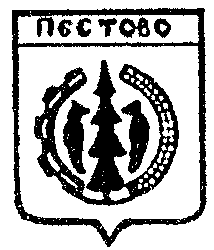                                    Российская Федерация                                   Новгородская область                                     Пестовский  районАДМИНИСТРАЦИЯ УСТЮЦКОГО СЕЛЬСКОГО ПОСЕЛЕНИЯПОСТАНОВЛЕНИЕот  29.10.2020   № 71    д. УстюцкоеОб утверждении административногорегламента предоставления муници-пальной услуги «Присвоение адреса объекту адресации, изменение, аннулирование адреса»В соответствии с федеральными законами от 6 октября 2003 года   №131-ФЗ  «Об общих принципах организации местного самоуправления в Российской Федерации», от 27 июля 2010 года № 210-ФЗ  «Об организации предоставления государственных и муниципальных услуг», Уставом Устюцкого сельского поселения    ПОСТАНОВЛЯЮ:1.Утвердить прилагаемый административный регламент предоставления муниципальной услуги «Присвоение адреса объекту адресации, изменение, аннулирование адреса».2.Признать утратившими силу постановления Администрации Устюцкого сельского поселения:от 25.02.2016 №16 «Об    утверждении   административного  регламента  по  предоставлению   муниципальной услуги  по присвоению адреса объекту адресации,  изменение,  аннулирование адреса»;от 01.02.2018 №7 «О внесении изменения в Административный регламент».3.Опубликовать постановление в муниципальной газете «Информационный вестник Устюцкого сельского поселения» и разместить на официальном сайте Администрации Устюцкого сельского поселения.Глава сельского поселения						С.А.УдальцовУтвержден постановлением администрации Устюцкого сельского поселения        от 29.10.2020  № 71АДМИНИСТРАТИВНЫЙ РЕГЛАМЕНТ ПО ПРЕДОСТАВЛЕНИЮ МУНИЦИПАЛЬНОЙ УСЛУГИ
«ПРИСВОЕНИЕ АДРЕСА ОБЪЕКТУ АДРЕСАЦИИ, ИЗМЕНЕНИЕ, АННУЛИРОВАНИЕ АДРЕСА»1. ОБЩИЕ ПОЛОЖЕНИЯ1.1. Предмет регулирования регламентаАдминистративный регламент по предоставлению муниципальной услуги по присвоению адреса объекту адресации, изменению, аннулированию адреса (далее – административный регламент, муниципальная услуга) устанавливает сроки, состав и последовательность административных процедур (действий) Администрации Устюцкого сельского поселения при предоставлении муниципальной услуги. Административный регламент также устанавливает порядок взаимодействия между структурными подразделениями Администрации Устюцкого сельского поселения (далее – Уполномоченный орган), их должностными лицами, взаимодействия Уполномоченного органа физическими и юридическими лицами,
с заявителями при предоставлении муниципальной услуги.1.2. Круг заявителей1.2.1. В качестве заявителей при предоставлении муниципальной услуги могут выступать физические лица, юридические лица, индивидуальные предприниматели, являющиеся собственниками объектов адресации, либо лица, обладающие в отношении объекта адресации правом хозяйственного ведения, оперативного управления, пожизненного наследуемого владения, постоянного (бессрочного) пользования (далее – заявители).1.2.2. С заявлением о предоставлении муниципальной услуги  вправе обратиться представители заявителя, действующие в силу полномочий, основанных на оформленной в установленном законодательством Российской Федерации порядке доверенности, на указании федерального закона либо на акте уполномоченного на то государственного органа или органа местного самоуправления (далее - также заявитель).От имени  собственников помещений в многоквартирном доме с заявлением вправе обратиться представитель таких собственников, уполномоченный на подачу заявления принятым в установленном законодательством Российской Федерации порядке решением общего собрания указанных собственников.От имени членов садоводческого или огороднического некоммерческого товарищества с заявлением вправе обратиться представитель товарищества, уполномоченный на подачу такого заявления принятым решением общего собрания членов такого товарищества.1.3. Требования к порядку информирования о предоставлении     муниципальной услуги1.3.1. Информация о порядке предоставления муниципальной услуги предоставляется:1) посредством размещения информации, в том числе о месте нахождения, графике (режиме) работы Уполномоченного органа, его структурных подразделений:на официальном сайте Уполномоченного органа в информационно-телекоммуникационной сети «Интернет» (далее – сеть «Интернет»);в федеральной государственной информационной системе «Единый портал государственных и муниципальных услуг (функций)»
(далее - единый портал), федеральной государственной информационной системе «Федеральный реестр государственных и муниципальных услуг (функций)» (далее – федеральный реестр);в региональной государственной информационной системе «Портал государственных и муниципальных услуг (функций) Новгородской области» (далее - региональный портал); региональной государственной информационной системе «Реестр государственных и муниципальных услуг (функций)» (далее – региональный реестр);на информационных стендах в помещениях Уполномоченного органа;в многофункциональных центрах предоставления государственных 
и муниципальных услуг (далее – МФЦ).2) по номеру телефона для справок должностным лицом 
Уполномоченного органа, его структурных подразделений;1.3.2. На информационных стендах Уполномоченного органа, его структурных подразделений, на официальном сайте Уполномоченного органа в сети «Интернет», в региональном реестре размещается информация:1) место нахождения, почтовый адрес, график работы Уполномоченного органа, его структурных подразделений;2) номера телефонов, по которым осуществляется информирование по вопросам предоставления муниципальной услуги, в том числе номер телефона-автоинформатора;3) текст административного регламента, в том числе порядок обжалования решений и действий (бездействия) должностных лиц, предоставляющих муниципальную услугу;4) порядок получения консультаций (справок).1.3.3. На едином портале, региональном портале размещаются:1.3.3.1. Исчерпывающий перечень документов, необходимых для предоставления муниципальной услуги, требования к оформлению указанных документов, а также перечень документов, которые заявитель вправе представить по собственной инициативе.1.3.3.2. Круг заявителей.1.3.3.3. Срок предоставления муниципальной услуги.1.3.3.4. Стоимость предоставления муниципальной услуги и порядок оплаты.1.3.3.5. Результаты предоставления муниципальной услуги, порядок и способы предоставления документа, являющегося результатом предоставления муниципальной услуги.1.3.3.6. Исчерпывающий перечень оснований для приостановления или отказа в предоставлении муниципальной услуги. 1.3.3.7. Информация о праве заявителя на досудебное (внесудебное) обжалование действий (бездействия) и решений, принятых (осуществляемых) в ходе предоставления муниципальной услуги.1.3.3.8. Образцы заполнения электронной формы заявления о присвоении адреса объекту адресации, изменении, аннулировании адреса.1.3.4. Посредством телефонной связи может предоставляться информация:1) о месте нахождения и графике работы Уполномоченного органа, его структурных подразделений;2) о порядке предоставления муниципальной услуги;3) о сроках предоставления муниципальной услуги;4) об адресах официального сайта Уполномоченного органа.1.3.5. При предоставлении муниципальной услуги в электронной форме заявителю направляется:1.3.5.1. Уведомление о приеме и регистрации заявления о присвоении адреса объекту адресации, изменении, аннулировании адреса в форме электронного документа и иных документов, необходимых для предоставления муниципальной услуги.1.3.5.2. Уведомление об окончании предоставления муниципальной услуги либо мотивированном отказе в приеме заявления о присвоении адреса объекту адресации, изменении, аннулировании адреса в форме электронного документа и иных документов, необходимых для предоставления муниципальной услуги.1.3.5.3. Уведомление о мотивированном отказе в предоставлении муниципальной услуги.II. СТАНДАРТ ПРЕДОСТАВЛЕНИЯ МУНИЦИПАЛЬНОЙ УСЛУГИ2.1.	Наименование муниципальной услугиПрисвоение адреса объекту адресации, изменение, аннулирование адреса.2.2. Наименование органа, предоставляющего муниципальную услугу2.2.1. Муниципальная услуга предоставляется:Администрацией Устюцкого сельского поселения;МФЦ по месту жительства или пребывания заявителя - в части приема и (или) выдачи документов на предоставление муниципальной услуги) (при условии заключения соглашений о взаимодействии с МФЦ).При предоставлении муниципальной услуги Уполномоченный орган осуществляет взаимодействие с:Управлением Федеральной службы государственной регистрации, кадастра и картографии по Новгородской области (управление Росреестра по Новгородской области);министерством строительства, архитектуры и территориального развития Новгородской области;органами местного самоуправления.2.2.2. Не допускается требовать от заявителя осуществления действий, в том числе согласований, необходимых для получения муниципальной услуги и связанных с обращением в иные государственные органы, органы местного самоуправления и организации, не предусмотренных настоящим административным регламентом.2.3.	Описание результата предоставления муниципальной услуги2.3.1. Результатами предоставления муниципальной услуги являются: постановление Уполномоченного органа о присвоении адреса объекту адресации;постановление Уполномоченного органа об изменении адреса объекту адресации;постановление Уполномоченного органа об аннулировании адреса объекту адресации;решение Уполномоченного органа об отказе в присвоении объекту адресации адреса или аннулировании его адреса согласно форме, утвержденной Приказом Минфина России от 11.12.2014 № 146н.2.3.2. Результат предоставления муниципальной услуги может быть предоставлен в форме электронного документа единого портала, регионального портала или информации с портала федеральной информационной адресной системы (далее – портал адресной системы).2.4. Срок предоставления муниципальной услуги2.4.1. Уполномоченный орган предоставляет муниципальную услугу в срок не более 6 рабочих дней со дня регистрации заявления в Уполномоченном органе.2.4.2. Результат предоставления муниципальной услуги выдается (направляется) заявителю  способом, указанным в заявлении:в форме электронного документа, подписанного уполномоченным должностным лицом с использованием усиленной квалифицированной электронной подписи, не позднее одного рабочего дня со дня истечения срока, указанного в подпункте 2.4.1 настоящего административного регламента;в форме документа на бумажном носителе, подтверждающего содержание электронного документа, направленного органом (организацией), посредством выдачи заявителю лично под расписку, в многофункциональном центре либо направления документа не позднее рабочего дня, следующего за 10-м рабочим днем со дня истечения установленного подпунктом 2.4.1 настоящего административного регламента срока посредством почтового отправления по указанному в заявлении почтовому адресу;информации из государственных информационных систем в случаях, предусмотренных законодательством Российской Федерации.При наличии в заявлении указания о выдаче результата предоставления муниципальной услуги через МФЦ по месту представления заявления Уполномоченный орган обеспечивает передачу документа в МФЦ посредством АИС МФЦ для выдачи заявителю не позднее рабочего дня, следующего за днем истечения срока, установленного подпунктом
2.4.1 настоящего административного регламента.2.4.3. В случае если в заявлении, представленном непосредственно или в электронной форме, отсутствует информация о способе получения документа, являющегося результатом предоставления муниципальной услуги, указанный документ направляется заявителю посредством почтового отправления по указанному в заявлении почтовому адресу.2.5. Нормативные правовые акты, регулирующие предоставление муниципальной услугиПеречень нормативных правовых актов, регулирующих предоставление муниципальной услуги, размещается на официальном сайте Уполномоченного органа в сети «Интернет», региональном реестре, на едином портале и региональном портале.2.6. Исчерпывающий перечень документов, необходимых в соответствии с нормативными правовыми актами для предоставления муниципальной услуги и услуг, которые являются необходимыми и обязательными для предоставления муниципальной услуги, подлежащих представлению заявителем, способы их получения заявителем, в том числе в электронной форме, порядок их предоставления2.6.1. С целью получения муниципальной услуги заявитель (представитель заявителя) направляет (представляет):- заявление согласно форме, утвержденной Приказом Минфина России от 11.12.2014 № 146н (далее – заявление);правоустанавливающие и (или) правоудостоверяющие документы на объект (объекты) адресации, если право на него не зарегистрировано в Едином государственном реестре недвижимости (далее – ЕГРН).Указанные документы заявитель (представитель заявителя) направляет (представляет):в Уполномоченный орган на бумажном носителе посредством почтового отправления с описью вложения и уведомлением о вручении;лично в Уполномоченный орган или МФЦ;в форме электронного документа с использованием единого портала, регионального портала, портала адресной системы;Заявление должно быть подписано заявителем или представителем заявителя.При представлении заявления представителем заявителя к такому заявлению прилагается доверенность, выданная представителю заявителя, оформленная в порядке, предусмотренном законодательством Российской Федерации.Заявление в форме электронного документа подписывается заявителем либо представителем заявителя с использованием усиленной квалифицированной электронной подписи, за исключением случая, предусмотренного пунктом 2(1) Правил определения видов электронной подписи, использование которых допускается при обращении за получением государственных и муниципальных услуг, утвержденных постановлением Правительства Российской Федерации от 25.06.2012 № 634 «О видах электронной подписи, использование которых допускается при обращении за получением государственных и муниципальных услуг».При предоставлении заявления представителем заявителя в форме электронного документа к такому заявлению прилагается надлежащим образом оформленная доверенность в форме электронного документа, подписанного лицом, выдавшим (подписавшим) доверенность, с использованием усиленной квалифицированной электронной подписи
(в случае, если представитель заявителя действует на основании доверенности).В случае представления заявления при личном обращении заявителя или представителя заявителя предъявляется документ, удостоверяющий соответственно личность заявителя или представителя заявителя.Лицо, имеющее право действовать без доверенности от имени юридического лица, предъявляет документ, удостоверяющий его личность, и сообщает реквизиты свидетельства о государственной регистрации юридического лица, а представитель юридического лица предъявляет также документ, подтверждающий его полномочия действовать от имени этого юридического лица, или копию этого документа, заверенную печатью и подписью руководителя этого юридического лица.Заявители (представители заявителя) при подаче заявления вправе приложить к нему документы, указанные в подпункте 2.7 настоящего административного регламента, если такие документы не находятся в распоряжении органа государственной власти, органа местного самоуправления либо подведомственных государственным органам или органам местного самоуправления организаций.2.6.2. По своему желанию заявитель может представить иные документы, которые, по его мнению, имеют значение при предоставлении муниципальной услуги.2.6.3. Копии документов могут быть заверены нотариально или заверяются при приеме документов в установленном порядке при наличии оригиналов. 2.6.4. Ответственность за достоверность представляемых сведений возлагается на заявителя.2.7. Исчерпывающий перечень документов, необходимых в соответствии с нормативными правовыми актами для предоставления муниципальной услуги, которые находятся в распоряжении государственных органов, органов местного самоуправления и иных органов и которые заявитель вправе предоставить, а также способы их получения заявителями, в том числе в электронной форме, порядок их представления2.7.1. Документы, которые заявитель (представитель заявителя) вправе представить по собственной инициативе:- правоустанавливающие и (или) правоудостоверяющие документы на объект (объекты) адресации, если право на него зарегистрировано в ЕГРН (управление Федеральной служба государственной регистрации, кадастра и картографии по Новгородской области (далее - Росреестр);- кадастровые выписка из ЕГРН об объектах недвижимости, следствием преобразования которых является образование одного и более объекта адресации (в случае преобразования объектов недвижимости с образованием одного и более новых объектов адресации) (Росреестр);- разрешение на строительство объекта адресации (при присвоении адреса строящимся объектам адресации) и (или) разрешение на ввод объекта адресации в эксплуатацию, выданное органом местного самоуправления или уполномоченным органом исполнительной власти  Новгородской области (если объектом адресации не выступает объект индивидуального жилищного строительства или садовый дом);- уведомление о соответствии указанных в уведомлении о планируемом строительстве параметров объекта адресации установленным параметрам и допустимости размещения объекта адресации на земельном участке и уведомления о соответствии построенных или реконструированных объектов адресации требованиям законодательства о градостроительной деятельности (в отношении объектов индивидуального жилищного строительства и садовых домов, строительство которых начато после 04.08.2018), разрешение на строительство объекта адресации, разрешение на ввод объекта адресации в эксплуатацию (в отношении объектов индивидуального жилищного строительства, разрешение на ввод в эксплуатацию которых и (или) разрешение на строительство которых выданы до 04.08.2018);- схема расположения объекта адресации на кадастровом плане или кадастровой карте соответствующей территории (в случае присвоения земельному участку адреса) (Росреестр);- кадастровая выписка из ЕГРН об объект адресации (в случае присвоения адреса объекту адресации, поставленному на кадастровый учет) (Росреестр);- решение органа местного самоуправления о переводе жилого помещения в нежилое помещение или нежилого помещения в жилое помещение (в случае присвоения помещению адреса, изменения и аннулирования такого адреса вследствие его перевода из жилого помещения в нежилое помещение или нежилого помещения в жилое помещение) Администрации Пестовского муниципального района;- акт приемочной комиссии при переустройстве и (или) перепланировке помещения, приводящих к образованию одного и более новых объектов адресации (в случае преобразования объектов недвижимости (помещений) с образованием одного и более новых объектов адресации) Администрации Пестовского муниципального района;- кадастровая выписка об объекте недвижимости, который снят с учета (в случае аннулирования адреса объекта адресации по основаниям, указанным в подпункте «а» пункта 14 Правил присвоения, изменения и аннулирования адресов, утвержденных постановлением Правительства Российской Федерации от 19.11.2014 № 1221) (Росреестр);- уведомление об отсутствии в ЕГРН запрашиваемых сведений по объекту адресации (в случае аннулирования адреса объекта адресации по основаниям, указанным в подпункте «б» пункта 14 Правил присвоения, изменения и аннулирования адресов, утвержденных постановлением Правительства Российской Федерации от 19.11.2014 № 1221) (Росреестр).2.7.2. В случае если заявителем самостоятельно не представлены документы, указанные в пункте 2.7 настоящего административного регламента, Уполномоченный орган запрашивает их посредством информационного межведомственного взаимодействия.2.7.3. Непредставление заявителем (представителем заявителя) документов, находящихся в распоряжении государственных органов, органов местного самоуправления и иных органов не является основанием для отказа в предоставлении муниципальной услуги.2.8. Указание на запрет требовать от заявителя 2.8.1. Запрещено требовать от заявителя:представления документов и информации или осуществления действий, представление или осуществление которых не предусмотрено нормативными правовыми актами, регулирующими отношения, возникающие в связи с предоставлением муниципальной услуги;представления документов и информации, которые находятся в распоряжении органов, предоставляющих муниципальную услугу, иных государственных органов, органов местного самоуправления и организаций, в соответствии с нормативными правовыми актами Российской Федерации, нормативными правовыми актами субъектов Российской Федерации и муниципальными правовыми актами;представления документов и информации, отсутствие и (или) недостоверность которых не указывались при первоначальном отказе в приеме документов, необходимых для предоставления муниципальной услуги, либо в предоставлении муниципальной услуги, за исключением случаев, предусмотренных пунктом 4 части 1 статьи 7 Федерального закона от 27.07.2010 № 210-ФЗ «Об организации предоставления государственных и муниципальных услуг»:- изменение требований нормативных правовых актов, касающихся предоставления муниципальной услуги, после первоначальной подачи заявления о предоставлении муниципальной услуги;- наличие ошибок в заявлении о предоставлении муниципальной услуги и документах, поданных заявителем после первоначального отказа в приеме документов, необходимых для предоставления муниципальной услуги, либо в предоставлении муниципальной услуги и не включенных в представленный ранее комплект документов;- истечение срока действия документов или изменение информации после первоначального отказа в приеме документов, необходимых для предоставления муниципальной услуги, либо в предоставлении муниципальной услуги;- выявление документально подтвержденного факта (признаков) ошибочного или противоправного действия (бездействия) должностного лица органа, предоставляющего муниципальную услугу, муниципального служащего, работника МФЦ при первоначальном отказе в приеме документов, необходимых для предоставления муниципальной услуги, либо в предоставлении муниципальной услуги, о чем в письменном виде за подписью руководителя органа, предоставляющего муниципальную услугу, руководителя МФЦ при первоначальном отказе в приеме документов, необходимых для предоставления муниципальной услуги, уведомляется заявитель, а также приносятся извинения за доставленные неудобства.2.9. Исчерпывающий перечень оснований для отказа в приеме документов, необходимых для предоставления муниципальной услугиОснования для отказа в приеме документов отсутствуют.2.10. Исчерпывающий перечень оснований для приостановления или  отказа в предоставлении муниципальной услуги2.10.1. Основания для приостановления предоставления муниципальной услуги отсутствуют.2.10.2. В предоставлении муниципальной услуги может быть отказано в следующих случаях:с заявлением о предоставлении муниципальной услуги обратилось лицо, не указанное в пункте 1.2 настоящего административного регламента;ответ на межведомственный запрос свидетельствует об отсутствии документа и (или) информации, необходимых для присвоения объекту адресации адреса или аннулирования его адреса, и соответствующий документ не был представлен заявителем (представителем заявителя) по собственной инициативе;документы, обязанность по предоставлению которых для присвоения объекту адресации адреса или аннулирования его адреса возложена на заявителя (представителя заявителя), выданы с нарушением порядка, установленного законодательством Российской Федерации;отсутствуют случаи и условия для присвоения объекту адресации адреса или аннулирования его адреса, указанные в пунктах 5, 8 - 11 и 14 - 18 Правил присвоения, изменения и аннулирования адресов, утвержденных постановлением Правительства Российской Федерации от 19.11.2014 № 1221.2.10.3. Заявители (представители заявителя) имеют право повторно обратиться в Уполномоченный орган за получением муниципальной услуги после устранения предусмотренных настоящим пунктом оснований для отказа в предоставлении муниципальной услуги.2.11. Перечень услуг, которые являются необходимыми и обязательными для предоставления муниципальной услуги, в том числе сведения о документе (документах), выдаваемом (выдаваемых) организациями, участвующими в предоставлении муниципальной услугиУслуги, которые являются необходимыми и обязательными для предоставления муниципальной услуги, отсутствуют.2.12. Порядок, размер и основания взимания государственной пошлины и иной платы, взимаемой за предоставление муниципальной услугиМуниципальная услуга предоставляется бесплатно.2.13. Порядок, размер и основания взимания платы за предоставление услуг, которые являются необходимыми и обязательными для предоставления муниципальной услугиПлата за предоставление услуг, которые являются необходимыми и обязательными для предоставления муниципальной услуги, не взимается в связи с отсутствием таких услуг.2.14. Максимальный срок ожидания в очереди при подаче запроса о предоставлении муниципальной услуги, услуги, предоставляемой организацией, участвующей в предоставлении муниципальной услуги,  и при получении результата предоставления таких услугВремя ожидания в очереди при подаче запроса о предоставлении муниципальной услуги, услуги, предоставляемой организацией, участвующей в предоставлении муниципальной услуги, и при получении результата предоставления такой услуги не должно превышать 15 минут.2.15. Срок и порядок  регистрации запроса заявителя о предоставлении муниципальной услуги и услуги, предоставляемой организацией, участвующей в предоставлении муниципальной услуги, в том числе в электронной формеЗаявление о предоставлении муниципальной услуги, в том числе поступившее в электронной форме с использованием единого портала, регионального портала либо через МФЦ, регистрируется в течение
1 рабочего дня со дня поступления заявления в структурном подразделении Уполномоченного органа, ответственном за ведение делопроизводства.2.16.	Требования к помещениям, в которых предоставляется муниципальная услуга, к месту ожидания и приема заявителей, размещению и оформлению визуальной, текстовой и мультимедийной информации о порядке предоставления муниципальной услугиМеста, предназначенные для ознакомления заявителей с информационными материалами и заполнения документов, оборудуются информационными стендами, стульями, столами (стойками) и обеспечиваются образцами заполнения документов, бумагой и канцелярскими принадлежностями для обеспечения возможности оформления документов.В местах для заполнения документов должен обеспечиваться доступ к нормативным правовым актам, регулирующим предоставление муниципальной услуги.Места для ожидания оборудуются стульями, кресельными секциями или скамьями (банкетками). Количество мест для ожидания определяется исходя из фактической нагрузки и возможностей для их размещения в здании.Помещения для непосредственного взаимодействия с заявителями могут быть организованы в виде отдельных кабинетов либо в виде отдельных рабочих мест.Кабинеты, предназначенные для приема заявителей, должны быть оборудованы информационными табличками (вывесками) с указанием номера кабинета, фамилии, имени, отчества (при наличии) и должности муниципального служащего, графика приема заявителей для личного представления документов и консультирования.Каждое рабочее место должно быть оборудовано персональным компьютером с возможностью доступа к необходимым информационным базам, печатающим и сканирующим устройствам.Вход в здание Уполномоченного органа должен быть оборудован информационной табличкой (вывеской), содержащей следующую информацию:наименование;место нахождения;режим работы;адрес официального сайта;телефонный номер и адрес электронной почты.В целях организации беспрепятственного доступа инвалидов (включая инвалидов, использующих кресла-коляски и собак-проводников) к месту предоставления муниципальной услуги им обеспечиваются:условия беспрепятственного доступа к объекту (зданию, помещению), в котором предоставляется муниципальная услуга, а также для беспрепятственного пользования транспортом, средствами связи и информации;возможность самостоятельного передвижения по территории, на которой расположены объекты (здания, помещения), в которых предоставляется муниципальная услуга, а также входа на такие объекты и выхода из них, посадки в транспортное средство и высадки из него, в том числе с использованием кресла-коляски;надлежащее размещение оборудования и носителей информации, необходимых для обеспечения беспрепятственного доступа к объектам (зданиям, помещениям), в которых предоставляется муниципальная услуга, с учетом ограничений жизнедеятельности;дублирование необходимой звуковой и зрительной информации, а также надписей, знаков и иной текстовой и графической информации знаками, выполненными рельефно-точечным шрифтом Брайля;сопровождение инвалидов, имеющих стойкие расстройства функции зрения и самостоятельного передвижения;допуск сурдопереводчика и тифлосурдопереводчика;допуск собаки-проводника на объекты (здания, помещения), в которых предоставляется муниципальная услуга;оказание помощи в преодолении барьеров, мешающих получению муниципальной услуги наравне с другими лицами.В случае невозможности полностью приспособить помещение Уполномоченного органа с учетом потребности инвалида ему обеспечивается доступ к месту предоставления муниципальной услуги.2.17. Показатели доступности и качества государственной услуги, в том числе количество взаимодействий заявителя с должностными лицами при предоставлении муниципальной услуги и их продолжительность, возможность получения государственной услуги в МФЦ, возможность получения информации о ходе предоставления государственной услуги, в том числе с использованием информационно- коммуникационных технологий2.17.1. Показателем качества и доступности муниципальной услуги  является совокупность количественных и качественных параметров, позволяющих измерять и оценивать процесс и результат предоставления  муниципальной услуги.2.17.2. Показателями доступности предоставления муниципальной услуги являются: транспортная доступность к местам предоставления муниципальной услуги, в том числе для лиц с ограниченными физическими возможностями;возможность получения полной, актуальной и достоверной информации о порядке предоставления муниципальной услуги, в том числе в электронной форме;возможность выбора способа обращения за предоставлением муниципальной услуги (лично, через представителя, почтовым отправлением, через МФЦ, посредством единого портала/регионального портала, портала адресной системы);возможность получения информации о порядке и ходе предоставления муниципальной услуги, в том числе с использованием информационно-коммуникационных технологий.2.17.3. Показателями качества предоставления муниципальной услуги являются:  степень удовлетворенности граждан качеством и доступностью муниципальной услуги;соответствие предоставляемой муниципальной услуги требованиям настоящего административного регламента;соблюдение сроков предоставления муниципальной услуги;количество обоснованных жалоб.2.17.4. При получении муниципальной услуги заявитель осуществляет не более двух взаимодействий с должностными лицами Уполномоченного органа.Продолжительность каждого взаимодействия не должна превышать
15 минут.2.18. Иные требования, в том числе учитывающие особенности предоставления муниципальной услуги в МФЦ и особенности предоставления муниципальной услуги в электронной форме2.18.1. При направлении документов, необходимых для предоставления муниципальной услуги, в форме электронных документов, с использованием информационно-телекоммуникационных сетей, в том числе сети «Интернет», включая единый портал, региональный портал, используется усиленная квалифицированная электронная подпись.Заявители – физические лица вправе использовать простую электронную подпись в случае, предусмотренном пунктом 2(1) Правил определения видов электронной подписи, использование которых допускается при обращении за получением государственных и муниципальных услуг, утвержденных постановлением Правительства Российской Федерации от 25.06.2012 № 634 «О видах электронной подписи, использование которых допускается при обращении за получением государственных и муниципальных услуг».Предоставление муниципальной услуги с использованием единого портала, регионального портала осуществляется в отношении заявителей, прошедших процедуру регистрации и авторизации с использованием ЕСИА.2.18.2. Прием документов и выдача результата муниципальной услуги может осуществляться в МФЦ по принципу экстерриториальности  при наличии заключенного соглашения  о взаимодействии между Уполномоченным органом и ГОАУ «МФЦ».II. СОСТАВ, ПОСЛЕДОВАТЕЛЬНОСТЬ И СРОКИ ВЫПОЛНЕНИЯ АДМИНИСТРАТИВНЫХ ПРОЦЕДУР (ДЕЙСТВИЙ), ТРЕБОВАНИЯ К ПОРЯДКУ ИХ ВЫПОЛНЕНИЯ, В ТОМ ЧИСЛЕ ОСОБЕННОСТИ ВЫПОЛНЕНИЯ АДМИНИСТРАТИВНЫХ ПРОЦЕДУР (ДЕЙСТВИЙ) В ЭЛЕКТРОННОЙ ФОРМЕ, А ТАКЖЕ ОСОБЕННОСТИ ВЫПОЛНЕНИЯ АДМИНИСТРАТИВНЫХ ПРОЦЕДУР В МФЦ3.1. Исчерпывающий перечень административных процедур (действий):  1) прием и регистрация заявления и иных документов для предоставления муниципальной услуги;2) направление межведомственных запросов;3) принятие решения о предоставлении (об отказе в предоставлении) муниципальной услуги;4) уведомление заявителя о принятом решении, выдача заявителю результата предоставления муниципальной услуги.3.2. Прием и регистрация заявления и иных документов для предоставления муниципальной услуги3.2.1. Основанием для начала административной процедуры является поступление от заявителя заявления о предоставлении муниципальной услуги:на бумажном носителе непосредственно в Уполномоченный орган, МФЦ;на бумажном носителе в Уполномоченный орган посредством  почтового отправления;в форме электронного документа с использованием единого портала, регионального портала или портала адресной системы.При личной форме подачи документов в Уполномоченный орган, МФЦ подача заявления и иных документов осуществляется  в порядке общей очереди в приемные часы или по предварительной записи. При личной форме подачи документов заявитель подает заявление и иные документы, указанные в пунктах 2.6, 2.7 настоящего административного регламента
(в случае если заявитель представляет документы, указанные в пункте 2.7 настоящего административного регламента, по собственной инициативе) на бумажном носителе.При личной форме подачи документов заявление о предоставлении муниципальной услуги может быть оформлено заявителем в ходе приема в Уполномоченном органе, МФЦ либо оформлено заранее.По просьбе обратившегося лица заявление может быть оформлено должностным лицом Уполномоченного органа, специалистом МФЦ, ответственными за прием документов, с использованием программных средств. В этом случае заявитель собственноручно вписывает в заявление свою фамилию, имя и отчество, ставит дату и подпись.Должностное лицо Уполномоченного органа, ответственное за прием документов, осуществляет следующие действия в ходе приема заявителя:устанавливает предмет обращения; устанавливает личность заявителя (представителя заявителя), в том числе проверяет наличие документа, удостоверяющего личность;проверяет полномочия заявителя;проверяет наличие всех документов, необходимых для предоставления муниципальной услуги, которые заявитель обязан предоставить самостоятельно в соответствии с пунктом 2.6 настоящего административного регламента;в случае установления факта несоответствия представленных документов либо отсутствия необходимых документов для предоставления муниципальной услуги информирует в устной форме заявителя (представителя заявителя) о наличии оснований для отказа в предоставлении муниципальной услуги и предлагает принять меры по их устранению;принимает решение о приеме у заявителя представленных документов и регистрирует запрос и представленные документы под индивидуальным порядковым номером в день их поступления;выдает заявителю расписку с описью представленных документов и указанием даты их принятия, подтверждающую принятие документов.Специалист МФЦ, ответственный за прием документов, осуществляет следующие действия в ходе приема заявителя:устанавливает предмет обращения; устанавливает личность заявителя (представителя заявителя), в том числе проверяет наличие документа, удостоверяющего личность;проверяет полномочия заявителя;проверяет наличие всех документов, необходимых для предоставления муниципальной услуги, которые заявитель обязан предоставить самостоятельно в соответствии с пунктом 2.6 настоящего административного регламента;в случае установления факта несоответствия представленных документов либо отсутствия необходимых документов для предоставления муниципальной услуги информирует в устной форме заявителя (представителя заявителя) о наличии оснований для отказа в предоставлении муниципальной услуги и предлагает принять меры по их устранению;принимает решение о приеме у заявителя представленных документов, формирует заявление о предоставлении услуги посредством информационной системы МФЦ, регистрирует заявление и пакет документов в информационной системе МФЦ, выдает заявителю (представителю заявителя) расписку о получении документов с информацией о сроках рассмотрения заявления.Передача в Уполномоченный орган пакета документов, принятых специалистами МФЦ, осуществляется посредством информационной системы МФЦ не позднее следующего рабочего дня со дня приема документов от заявителя в МФЦ.При необходимости должностное лицо Уполномоченного органа, специалист МФЦ изготавливают копии представленных заявителем документов, выполняют на них надпись об их соответствии подлинным экземплярам, заверяют своей подписью с указанием фамилии и инициалов.Длительность осуществления всех необходимых действий не может превышать 15 минут.Документы для предоставления муниципальной услуги могут быть представлены в Уполномоченный орган посредством направления заявления о предоставлении муниципальной услуги и иных документов почтовым отправлением, через единый портал, региональный портал или портал адресной системы (заочная форма подачи документов):- в виде оригинала заявления и копий документов на бумажном носителе посредством почтового отправления. В данном случае удостоверение верности копий документов осуществляется в порядке, установленном федеральным законодательством.Днем регистрации заявления является день его поступления в Уполномоченный орган;- в электронном виде посредством заполнения интерактивной формы заявления, подписанного усиленной квалифицированной электронной подписью (простой электронной подписью в соответствии с подпунктом 2.17.1 настоящего административного регламента), через личный кабинет единого портала, регионального портала, портала адресной системы без необходимости дополнительной подачи заявления в иной форме.Форматно-логическая проверка сформированного заявления осуществляется автоматически после заполнения заявителем каждого из полей электронной формы заявления. При выявлении некорректно заполненного поля электронной формы заявления заявитель уведомляется о характере выявленной ошибки и порядке ее устранения посредством информационного сообщения непосредственно в электронной форме заявления.При формировании заявления обеспечивается:возможность копирования и сохранения заявления и иных документов, указанных в  пунктах 2.6, 2.7 настоящего административного регламента, необходимых для предоставления муниципальной услуги;возможность печати на бумажном носителе копии электронной формы заявления;в любой момент по желанию пользователя сохранение ранее введенных в электронную форму заявления значений, в том числе при возникновении ошибок ввода и возврате для повторного ввода значений в электронную форму заявления;заполнение полей электронной формы заявления до начала ввода сведений заявителем с использованием сведений, размещенных в федеральной государственной информационной системе «Единая система идентификации и аутентификации в инфраструктуре, обеспечивающей информационно-технологическое взаимодействие информационных систем, используемых для предоставления государственных и муниципальных услуг в электронной форме» (далее - ЕСИА), и сведений, опубликованных на Едином портале, в части, касающейся сведений, отсутствующих в ЕСИА;возможность вернуться на любой из этапов заполнения электронной формы заявления без потери ранее введенной информации;возможность доступа заявителя на едином портале, региональном портале к ранее поданным им заявлениям в течение не менее одного года, а также частично сформированным заявлениям - в течение не менее 3 месяцев.Сформированное и подписанное заявление и иные документы, указанные в пунктах 2.6, 2.7 настоящего административного регламента, необходимые для предоставления муниципальной  услуги, направляются в Уполномоченный орган посредством единого портала/регионального портала.Заявителям предоставляется возможность предварительной записи на представление заявления о предоставлении муниципальной услуги и необходимых документов.Предварительная запись может осуществляться следующими способами по выбору заявителя:при личном обращении заявителя в Уполномоченный орган;по телефону Уполномоченного органа;через официальный сайт Уполномоченного органа;посредством единого портала, регионального портала При осуществлении записи заявитель сообщает следующие данные:фамилию, имя, отчество (последнее - при наличии);номер контактного телефона;адрес электронной почты (по желанию);желаемые дату и время представления заявления и необходимых документов.В случае несоответствия сведений, которые сообщил заявитель при записи, документам, представленным заявителем при личном приеме, предварительная запись аннулируется.При осуществлении записи заявитель в обязательном порядке информируется о том, что предварительная запись аннулируется в случае его неявки по истечении 5 минут с назначенного времени приема.Запись на прием в Уполномоченный орган для подачи заявления с использованием единого портала, регионального портала, официальных сайтов в сети «Интернет», не осуществляется.Уполномоченный орган обеспечивает прием документов, необходимых для предоставления муниципальной услуги, в электронном виде, и регистрацию заявления без необходимости повторного представления заявителем таких документов на бумажном носителе.При поступлении документов в форме электронных документов с использованием информационно-телекоммуникационных сетей общего пользования, расписка в получении документов в течение рабочего дня, следующего за днем поступления документов, направляется в форме электронного документа по адресу электронной почты, указанному заявителем.При поступлении заявления на оказание муниципальной услуги в электронной форме через единый портал, региональный портал в Уполномоченный орган, заявлению присваивается статус «отправлено в ведомство». Информирование заявителя  осуществляется через личный кабинет указанных порталов.Идентификация заявителя обеспечивается электронным идентификационным приложением с использованием соответствующего сервиса ЕСИА.При поступлении заявления на предоставление муниципальной услуги в электронной форме через единый портал, региональный портал, портал адресной системы, днем получения заявления о предоставлении муниципальной услуги является день присвоения заявлению статуса «отправлено в ведомство».Если заявитель обратился заочно, должностное лицо Уполномоченного органа,  ответственное за прием документов:- регистрирует заявление под индивидуальным порядковым номером в день поступления документов;- проверяет правильность оформления заявления и правильность оформления иных документов, поступивших от заявителя;- проверяет представленные документы на предмет комплектности;- отправляет заявителю уведомление с описью принятых документов и указанием даты их принятия, подтверждающее принятие документов.Уведомление о приеме документов направляется заявителю не позднее рабочего дня, следующего за днем поступления запроса и документов, способом, который использовал (указал) заявитель при заочном обращении.По итогам исполнения административной процедуры по приему документов в Уполномоченном органе, должностное лицо Уполномоченного органа, ответственное за прием документов, формирует документы (дело) и передает его должностному лицу Уполномоченного органа, ответственному за принятие решения.По итогам исполнения административной процедуры по приему документов в МФЦ специалист МФЦ, ответственный за прием документов, формирует документы (дело) и передает его специалисту МФЦ, ответственному за межведомственное взаимодействие, который в свою очередь в сроки, установленные соглашением о взаимодействии, передает документы в Уполномоченный орган.3.2.2. Критерием принятия решения о приеме документов является наличие заявления.3.2.3. Максимальный срок исполнения административной процедуры составляет 1 рабочий день со дня поступления заявления от заявителя о предоставлении муниципальной услуги.3.2.4. Результатом административной процедуры является регистрация в Уполномоченном органе заявления и документов, представленных заявителем, их передача должностному лицу Уполномоченного органа, ответственному за принятие решений о предоставлении муниципальной услуги.Результат административной процедуры фиксируется в системе электронного документооборота Уполномоченного органа.Результат административной процедуры в отношении заявления, поступившего в электронной форме с использованием единого портала, регионального портала, подтверждается присвоением статуса заявке «принято в работу ведомством». Действие изменения статуса заявления, поступившего в электронной форме с использованием единого портала, регионального портала, производит должностное лицо Уполномоченного органа, ответственное за принятие решений о предоставлении муниципальной услуги.3.2.5. Результат административной процедуры – прием и регистрация заявления и документов от заявителя.3.2.6. Время выполнения административной процедуры не должно превышать 15 (пятнадцати) минут.3.3. Направление межведомственных запросов 3.3.1. Основанием для начала административной процедуры является получение должностным лицом Уполномоченного органа, ответственным за предоставление муниципальной услуги, заявления  без документов, указанных в пункте 2.7 настоящего административного регламента.3.3.2. Должностное лицо Уполномоченного органа, ответственное за предоставление муниципальной услуги, не позднее дня регистрации заявления, оформляет и направляет межведомственные запросы в соответствующий орган (организацию), в распоряжении которого находятся необходимые сведения.3.3.3. Критерием принятия решения о направлении межведомственного запроса является отсутствие документов, необходимых для предоставления муниципальной услуги, указанных в 2.7. настоящего административного регламента.3.3.4. Максимальный срок исполнения административной процедуры составляет 1 рабочий день, являющийся днем регистрации в Уполномоченном органе заявления о предоставлении муниципальной услуги.3.3.5. Результатом административной процедуры является получение документов, необходимых для принятия решения о предоставлении муниципальной услуги.Способом фиксации результата административной процедуры является регистрация полученных ответов на межведомственные запросы. 3.4. Принятие решения о предоставлении  (об отказе в предоставлении) муниципальной услуги3.4.1. Основанием для начала исполнения административной процедуры является наличие (отсутствие) полного пакета документов, указанных в пунктах 2.6, 2.7 настоящего административного регламента, и необходимых для принятия решения.3.4.2. Должностное лицо Уполномоченного органа, ответственное за принятие решения о предоставлении муниципальной услуги, проверяет заявление, документы на предмет наличия всех документов, необходимых для представления муниципальной услуги и соответствия указанных документов установленным требованиям.При рассмотрении документов, необходимых для предоставления муниципальной услуги, должностное лицо Уполномоченного органа, ответственное за принятие решения о предоставлении муниципальной услуги, устанавливает соответствие заявителя критериям, необходимым для предоставления муниципальной услуги, а также наличие оснований для отказа в предоставлении муниципальной услуги, предусмотренных пунктом 2.10.2 настоящего административного регламента.Должностное лицо Уполномоченного органа, ответственное за принятие решения о предоставлении муниципальной услуги, по результатам проверки принимает одно из следующих решений:при присвоении адреса объекту адресации на территории муниципального образования:- о выдаче заявителю решения о присвоении адреса объекту адресации;- об отказе в выдаче решения о присвоении адреса объекту адресации (в случае наличия оснований, предусмотренных пунктом 2.10.2 настоящего административного регламента).при изменении адреса объекту адресации на территории муниципального образования:- о выдаче заявителю решения об изменении адреса объекту адресации;- об отказе в выдаче решения об изменении адреса объекту адресации (в случае наличия оснований, предусмотренных 2.10.2 настоящего административного регламента).при аннулировании адреса объекту адресации на территории муниципального образования:- о выдаче заявителю решения об аннулировании адреса объекту адресации;- об отказе в выдаче решения об аннулировании адреса объекту адресации (в случае наличия оснований, предусмотренных пунктом 2.10.2 настоящего административного регламента).Должностное лицо Уполномоченного органа, ответственное за принятие решения о предоставлении муниципальной услуги, в течение
1 рабочего дня осуществляет оформление решения о предоставлении муниципальной услуги или решение об отказе в предоставлении муниципальной услуги (далее - документ, являющегося результатом предоставления муниципальной услуги), в трех экземплярах и передает их ответственному лицу на подпись.Ответственное лицо в течение 1 рабочего дня  подписывает документ, являющийся результатом предоставления муниципальной услуги, и передает его должностному лицу Уполномоченного органа, ответственному за принятие решения о предоставлении муниципальной услуги.Решение о предоставлении муниципальной услуги вносится в государственный адресный реестр в день подписания документа, являющегося результатом предоставления муниципальной услуги сотрудником Уполномоченного органа.3.4.3. Критерием принятия решения является установление факта соответствия или несоответствия заявления и документов, необходимых для предоставления муниципальной услуги, требованиям действующего законодательства, в том числе  настоящего административного регламента.3.4.4. Максимальный срок исполнения административной процедуры составляет не более 2 рабочих дней со дня получения полного комплекта документов, необходимых для принятия решения.3.4.5. Результатом административной процедуры является оформление документа, являющегося результатом предоставления муниципальной услуги.3.4.6. Результат административной процедуры фиксируется в системе электронного документооборота с пометкой «исполнено».В случае принятия решения об отказе предоставления муниципальной услуги по заявлению, поступившему в Уполномоченный орган в электронной форме с использованием единого портала, регионального портала, заявке присваивается статус «отказано». Действие изменения статуса заявления, поступившего в электронной форме с использованием единого портала, регионального портала, производит должностное лицо Уполномоченного органа.3.5. Уведомление заявителя о принятом решении, выдача заявителю результата предоставления муниципальной услуги3.5.1. Основанием для начала исполнения административной процедуры является оформленное решение о предоставлении муниципальной услуги либо решение об отказе в предоставлении муниципальной услуги (далее - результат предоставления муниципальной услуги).При поступлении документа, являющегося результатом предоставления муниципальной услуги, должностное лицо Уполномоченного органа, ответственное за предоставление муниципальной услуги, в течение одного рабочего дня с момента поступления информирует заявителя о дате, когда заявитель может получить документ, являющийся результатом предоставления муниципальной услуги.Информирование заявителя осуществляется по телефону и посредством отправления электронного сообщения на указанный заявителем адрес электронной почты.Если заявитель обратился за предоставлением муниципальной услуги через единый портал, региональный портал, портал адресной системы, то информирование осуществляется, также через личный кабинет указанных порталов.Выдачу документа, являющегося результатом предоставления муниципальной услуги, осуществляет должностное лицо Уполномоченного органа, специалист МФЦ,  при личном приеме заявителя при предъявлении документа, удостоверяющего личность заявителя.Если документ, являющийся результатом предоставления муниципальной услуги, был подготовлен в электронной форме, то такой электронный документ направляется должностным лицом Уполномоченного органа в личный кабинет заявителя на едином портале, региональном портале, портале адресной системы.В случае поступления запроса о предоставлении муниципальной услуги посредством почтовой связи,  результат предоставления муниципальной услуги направляется почтовым отправлением в адрес заявителя, указанный в заявлении.3.5.2. Критерием принятия решения о выдаче результата предоставления муниципальной услуги или направлении результата муниципальной услуги почтовым отправлением является выбор заявителем способа его уведомления о принятом решении, выдачи результата предоставления муниципальной услуги.3.5.3. Максимальный срок исполнения административной процедуры составляет 1 рабочий день с момента оформления документа, являющегося результатом предоставления муниципальной услуги.3.5.4. Результатом исполнения административной процедуры является выдача заявителю документа, являющегося результатом предоставления муниципальной услуги.Результат административной процедуры фиксируется в системе электронного документооборота.Результат предоставления муниципальной услуги в электронной форме с использованием единого портала, регионального портала, подтверждается присвоением статуса заявке «исполнено». Действие изменения статуса заявления, поступившего в электронной форме с использованием единого портала, регионального портала, производит должностное лицо Уполномоченного органа.3.6. Порядок выполнения административных процедур МФЦ.Предоставление муниципальной услуги в МФЦ осуществляется в порядке, установленном административным регламентом с учетом особенностей, определенных соглашением о взаимодействии между Уполномоченным органом, предоставляющим муниципальную услугу, и МФЦ. МФЦ не осуществляет:формирование и направление межведомственного запроса в органы, предоставляющие услуги, в органы государственной власти, иные органы местного самоуправления и организации, участвующие в предоставлении муниципальных услуг;иные действия, необходимые для предоставления муниципальной услуги, в том числе связанные с проверкой действительности усиленной квалифицированной электронной подписи заявителя, использованной при обращении за получением муниципальной услуги.Предварительная запись на прием в МФЦ для подачи заявления осуществляется посредством самозаписи на официальном сайте ГОАУ «МФЦ» (https://mfc53.nov.ru/), по телефону call-центра:88002501053, а также при личном обращении в структурное подразделение ГОАУ «МФЦ».3.7. Порядок исправления допущенных опечаток и ошибок в выданных в результате предоставления муниципальной услуги документахВ случае выявления заявителем в документах, являющихся результатом предоставления муниципальной услуги, опечаток и (или) ошибок заявитель представляет (направляет) на имя руководителя Уполномоченного органа заявление об исправлении таких опечаток и (или) ошибок посредством личного обращения или почтовым отправлением.К заявлению прилагается оригинал документа, в котором допущена опечатка и (или) ошибка. Также заявитель вправе приобщить документы, обосновывающие доводы, изложенные в заявлении.Регистрация заявления осуществляется в день его поступления либо на следующий рабочий день в случае поступления заявления по окончании рабочего времени. В случае поступления заявления в выходные или нерабочие праздничные дни его регистрация осуществляется в первый рабочий день, следующий за выходным или нерабочим праздничным днем.Должностное лицо  Уполномоченного органа проводит проверку указанных в заявлении сведений.В случае выявления допущенных опечаток и (или) ошибок в выданных в результате предоставления муниципальной услуги документах должностное лицо Уполномоченного органа подготавливает документ, являющийся результатом предоставления муниципальной услуги, с учетом исправления допущенных опечаток и (или) ошибок в срок, не превышающий 5 рабочих дней со дня регистрации соответствующего заявления.В случае отсутствия опечаток и (или) ошибок в документах, выданных в результате предоставления муниципальной услуги, должностное лицо Уполномоченного органа подготавливает уведомление об отсутствии таких опечаток и (или) ошибок за подписью уполномоченного на подписание такого документа должностного лица в срок, не превышающий 5 рабочих дней со дня регистрации соответствующего заявления.Выдача (направление) результата рассмотрения заявления об исправлении опечаток и (или) ошибок осуществляется в соответствии со способом, указанным в заявлении.IV. ФОРМЫ КОНТРОЛЯ ЗА ИСПОЛНЕНИЕМ АДМИНИСТРАТИВНОГО РЕГЛАМЕНТА4.1. Порядок осуществления текущего контроля за соблюдением и исполнением должностными лицами Уполномоченного органа положений регламента и иных нормативных правовых актов, устанавливающих требования к предоставлению муниципальной услуги, а также принятием ими решений4.1.1. Текущий контроль осуществляется постоянно должностными лицами по каждой административной процедуре в соответствии с настоящим административным регламентом, а также путем проведения руководителем Уполномоченного органа или лицом, его замещающим, проверок исполнения должностными лицами положений настоящего административного регламента.4.2. Порядок и периодичность осуществления плановых и внеплановых проверок полноты и качества предоставления муниципальной услуги, в том числе порядок и формы контроля за полнотой и качеством предоставления муниципальной услуги4.2.1. Контроль за полнотой и качеством предоставления муниципальной услуги включает в себя проведение плановых и внеплановых проверок, выявление и устранение нарушений прав заявителей, положений настоящего административного регламента и других нормативных правовых актов, рассмотрение, принятие решений и подготовку ответов на обращение заявителей, содержащих жалобы на решения, действия (бездействие) должностных лиц.4.2.2. Проверки могут быть плановыми и внеплановыми.Плановые проверки полноты и качества предоставления муниципальной услуги проводятся не реже одного раза в год на основании планов.Внеплановые проверки проводятся по поручению руководителя Уполномоченного органа или лица, его замещающего, по конкретному обращению заинтересованных лиц.Проверки полноты и качества предоставляемой муниципальной услуги проводятся на основании приказа Уполномоченного органа. Для проведения проверки формируется комиссия, в состав которой включаются муниципальные служащие Уполномоченного органа. Результаты проверки оформляются в виде акта, в котором отмечаются выявленные недостатки и предложения по их устранению, акт подписывается членами комиссии. С актом знакомятся должностные лица Уполномоченного органа.4.3. Ответственность должностных лиц Уполномоченного органа, предоставляющего муниципальную услугу, за решения и действия (бездействие), принимаемые (осуществляемые) ими в ходе предоставления муниципальной услугиДолжностное лицо несет персональную ответственность за:-  соблюдение установленного порядка приема документов; -  принятие надлежащих мер по полной и всесторонней проверке представленных документов; -  соблюдение сроков рассмотрения документов, соблюдение порядка выдачи документов;-  учет выданных документов; - своевременное формирование, ведение и надлежащее хранение документов. По результатам проведенных проверок в случае выявления нарушений прав заявителей и иных нарушений к виновным лицам применяются меры ответственности, установленные законодательством Российской Федерации.4.4. Положения, характеризующие требования к порядку и формам контроля за предоставлением муниципальной услуги, в том числе со стороны граждан, их объединений и организацийГраждане, их объединения и организации имеют право на любые, предусмотренные действующим законодательством, формы контроля за деятельностью Уполномоченного органа при предоставлении муниципальной услуги.4.5. Порядок привлечения к ответственности работников МФЦ, предоставляющих муниципальную услугу, за решения и действия (бездействие), принимаемые (осуществляемые) им в ходе предоставления государственной услуги4.5.1. МФЦ, работники МФЦ несут ответственность, установленную законодательством Российской Федерации:за полноту передаваемых в Уполномоченный орган запросов о предоставлении муниципальных услуг и их соответствие представленным заявителем в МФЦ сведениям, иных документов, принятых от заявителя;за своевременную передачу в Уполномоченный орган запросов о предоставлении муниципальных услуг, заявлений, иных сведений, документов и (или) информации, принятых от заявителя, а также за своевременную выдачу заявителю документов, переданных в этих целях МФЦ Уполномоченным органом;за соблюдение прав субъектов персональных данных, за соблюдение законодательства Российской Федерации, устанавливающего особенности обращения с информацией, доступ к которой ограничен Федеральным законом.4.5.2. Работники МФЦ при неисполнении либо при ненадлежащем исполнении своих служебных обязанностей в рамках реализации функций МФЦ, привлекаются к ответственности, в том числе установленной Уголовным кодексом Российской Федерации и Кодексом Российской Федерации об административных правонарушениях для должностных лиц.V. ДОСУДЕБНЫЙ (ВНЕСУДЕБНЫЙ) ПОРЯДОК ОБЖАЛОВАНИЯ РЕШЕНИЙ И ДЕЙСТВИЙ (БЕЗДЕЙСТВИЯ) ОРГАНА, ПРЕДОСТАВЛЯЮЩЕГО МУНИЦИПАЛЬНУЮ УСЛУГУ, ЕГО ДОЛЖНОСТНЫХ ЛИЦ, МФЦ, РАБОТНИКОВ МФЦ 5.1. Информация для заинтересованных лиц об их праве на досудебное (внесудебное) обжалование действий (бездействия) и (или) решений,  принятых (осуществленных) в ходе предоставления муниципальной услуги (далее - жалоба)Заявитель, права и законные интересы которого нарушены должностными лицами Уполномоченного органа (в том числе в случае ненадлежащего исполнения ими обязанностей при предоставлении муниципальной услуги) либо работником МФЦ, имеет право на досудебное (внесудебное) обжалование решений и действий (бездействия), принятых (осуществляемых) в ходе предоставления муниципальной услуги.5.2. Органы и должностные лица, которым может быть направлена жалоба заявителя в досудебном (внесудебном) порядкеЗаявители могут обжаловать решения и действия (бездействие), принятые (осуществляемые) в ходе предоставления муниципальной услуги:Жалоба на решения и действия (бездействие) специалистов органов местного самоуправления подается руководителю органов местного самоуправления.Жалоба на решения и действия (бездействие) руководителя органа местного самоуправления подается Главе администрации муниципального района.Жалоба на решения и действия (бездействие) работника МФЦ подается руководителю этого МФЦ.	Жалоба на решения и действия (бездействие) МФЦ  подается в орган исполнительной власти Новгородской области, осуществляющий функции и полномочия учредителя МФЦ.5.3. Способы информирования заявителей о порядке подачи и рассмотрения жалобы, в том числе с использованием единого портала и регионального порталаУполномоченный орган обеспечивает:1) информирование заявителей о порядке обжалования решений и действий (бездействия) Уполномоченного органа, его должностных лиц посредством размещения информации на стендах в помещениях Уполномоченного органа, МФЦ, едином портале, региональном портале, официальном сайте Уполномоченного органа в сети «Интернет»;2) консультирование заявителей о порядке обжалования решений и действий (бездействия) Уполномоченного органа, его должностных лиц, в том числе по телефону, электронной почте, при личном приеме.5.4. Перечень нормативных правовых актов, регулирующих порядок досудебного (внесудебного) обжалования решений и действий (бездействий) Уполномоченного органа, а также его должностных лицДосудебное (внесудебное) обжалование решений и действий (бездействий) Уполномоченного органа, его должностных лиц, МФЦ, работников МФЦ осуществляется в соответствии с:Федеральным законом от 27 июля 2010 года № 210-ФЗ «Об организации предоставления государственных и муниципальных услуг».Информация, указанная в данном разделе, подлежит обязательному размещению на едином портале и региональном портале.